Игра «Нелепицы»Цель: автоматизация поставленных звуков, развитие связной речи, мышления, памяти.Методические рекомендации: Взрослый просит ребенка назвать, что изображено на картинке. Объяснить, в чем допущена ошибка. Затем картинки убираются, ребенок рассказывает по памяти. С целью автоматизации звуков следует отобрать соответствующие картинки.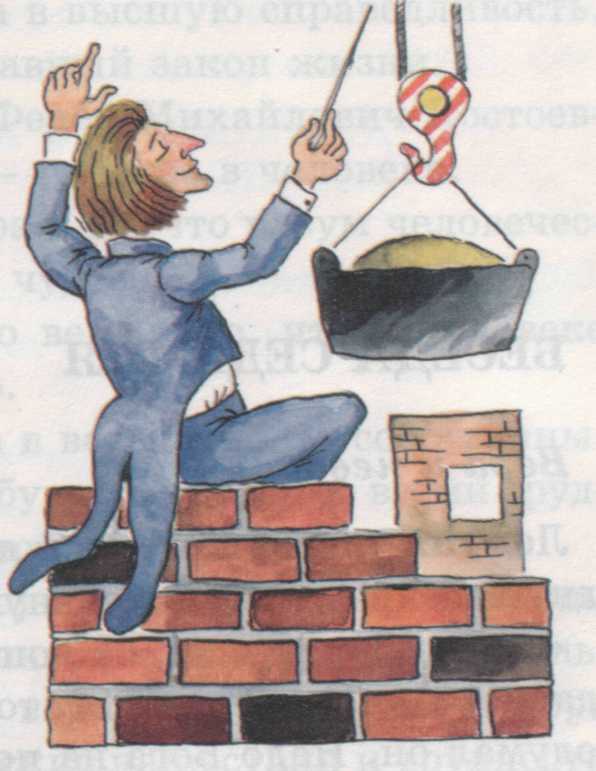 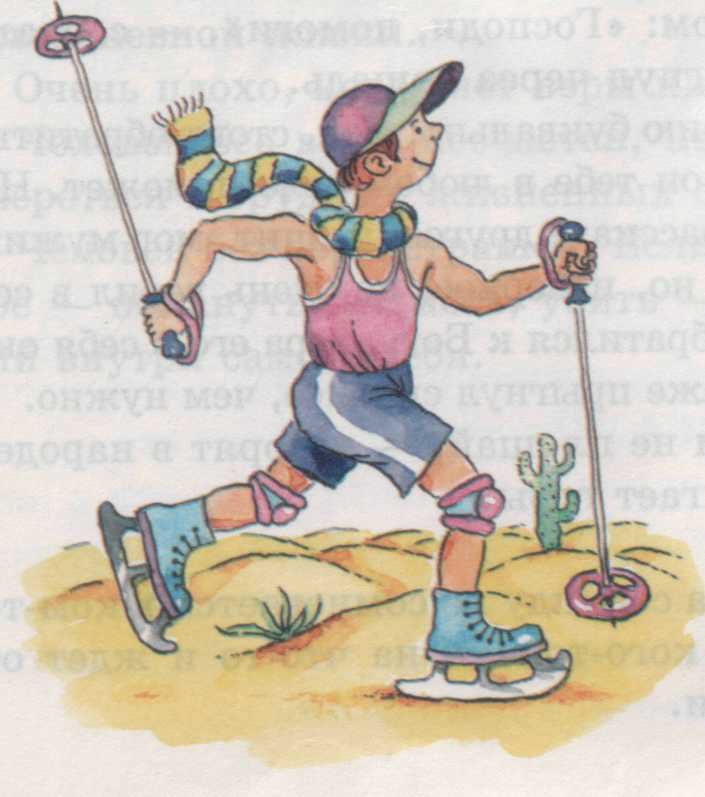 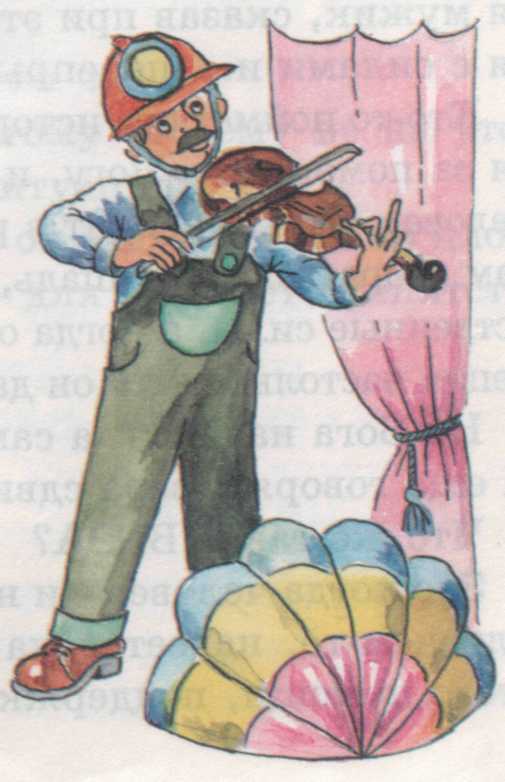 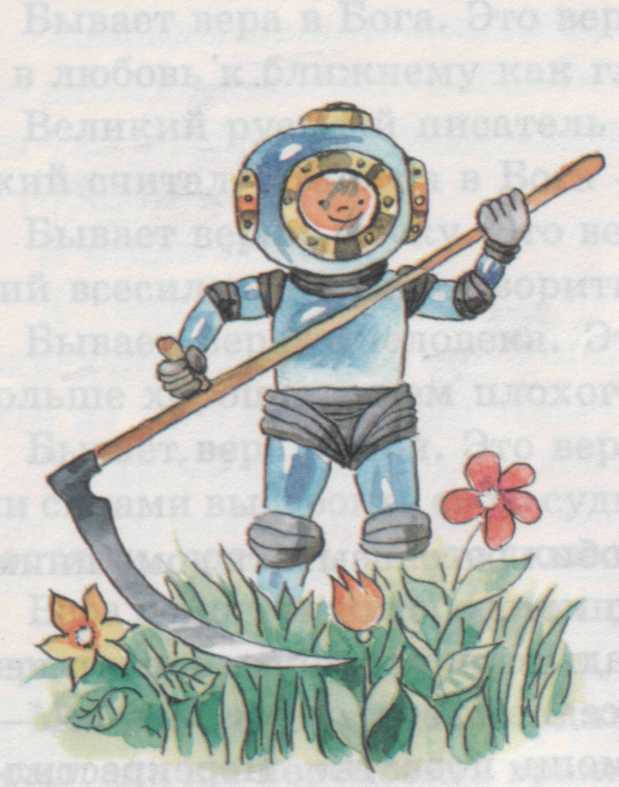 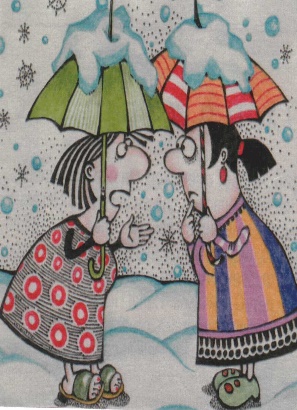 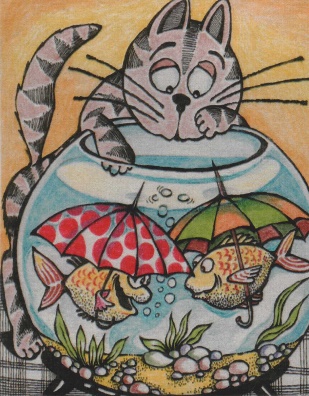 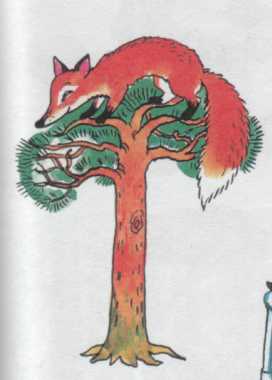 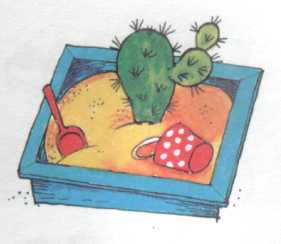 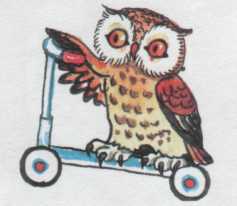 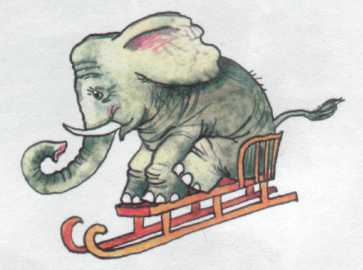 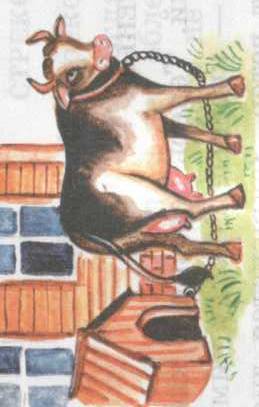 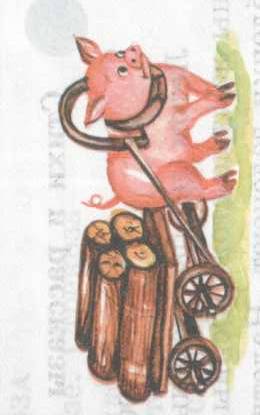 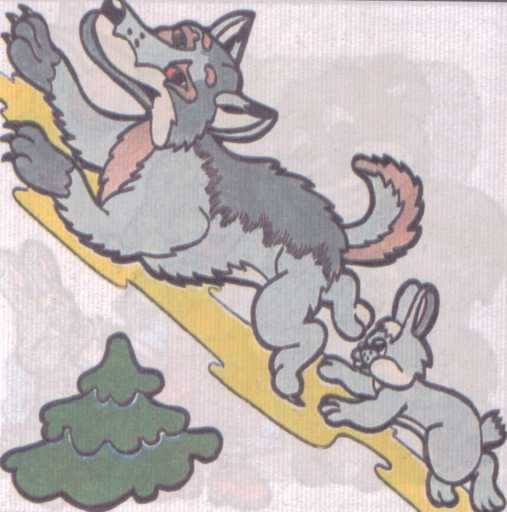 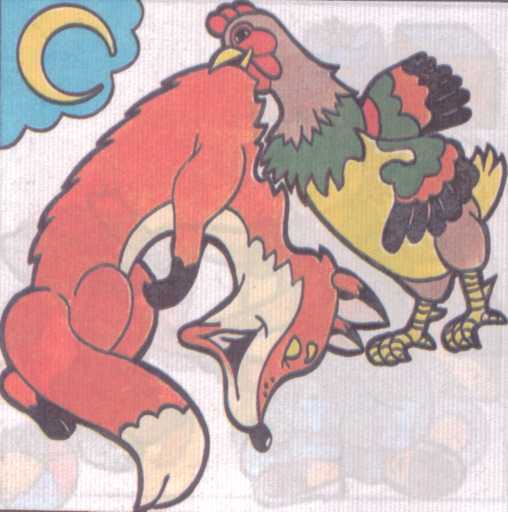 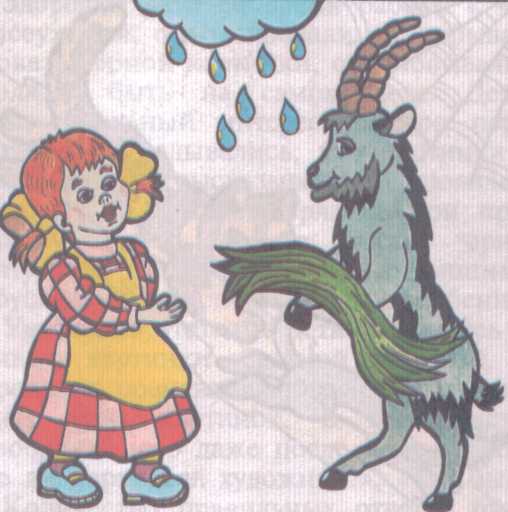 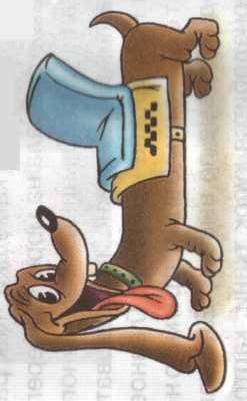 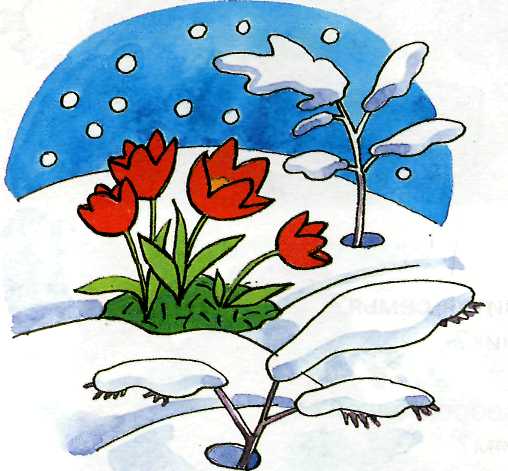 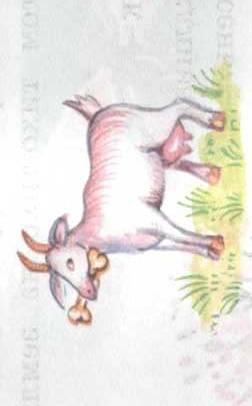 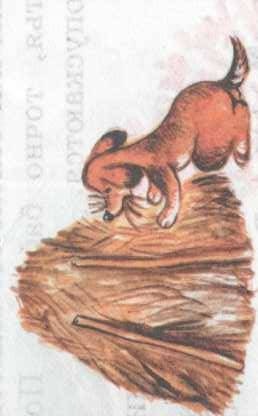 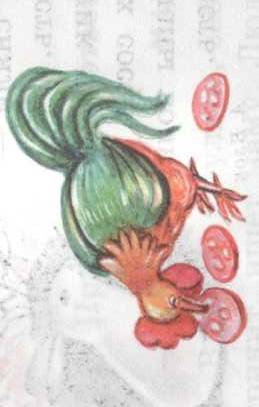 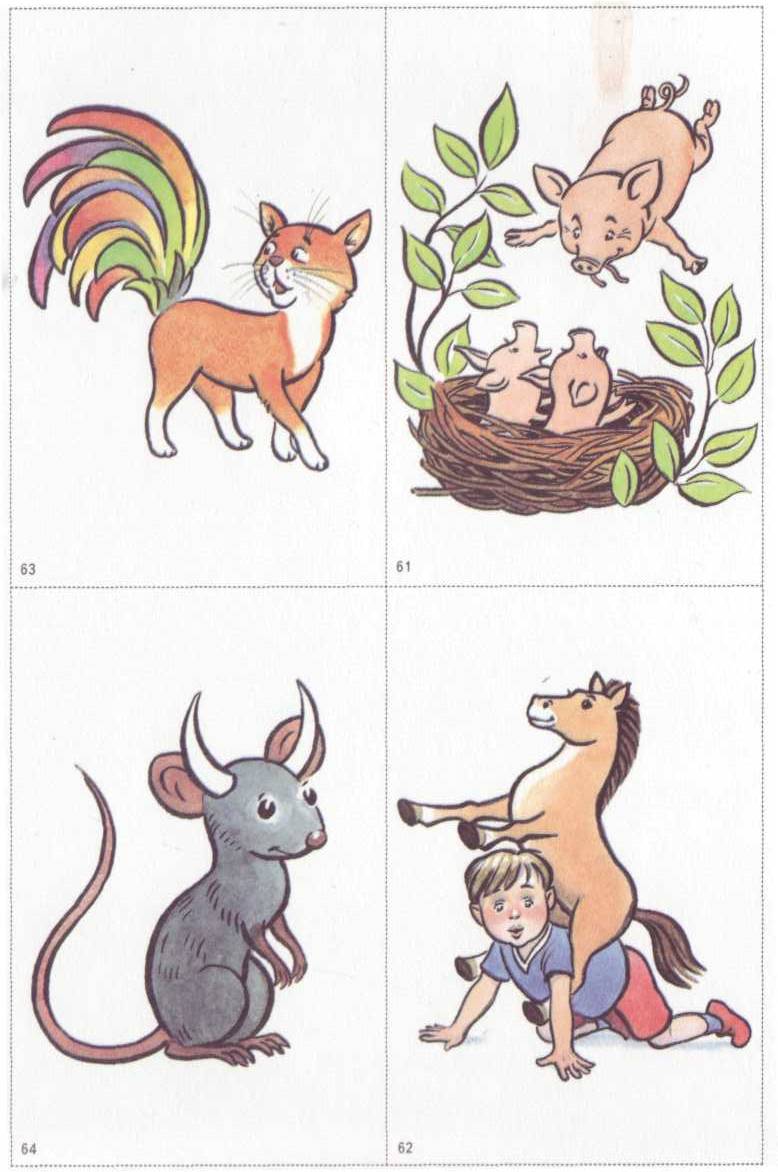 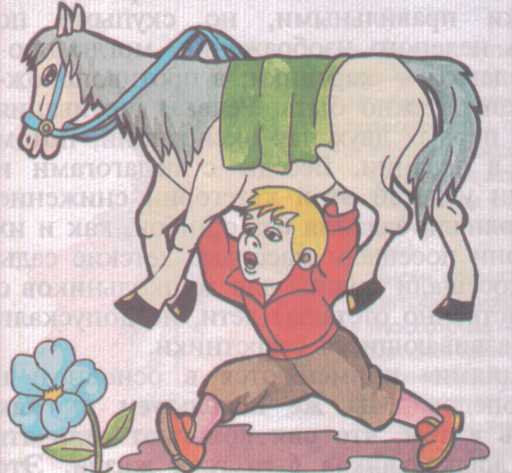 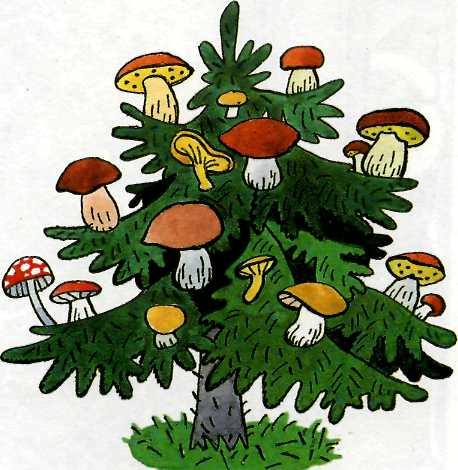 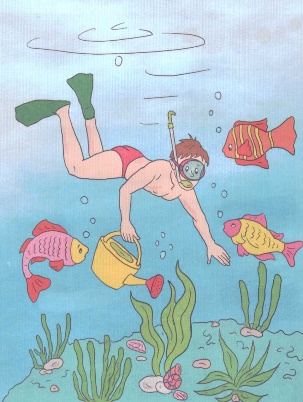 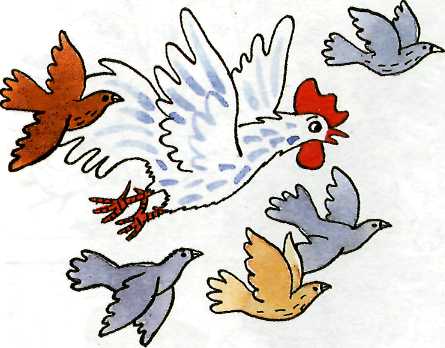 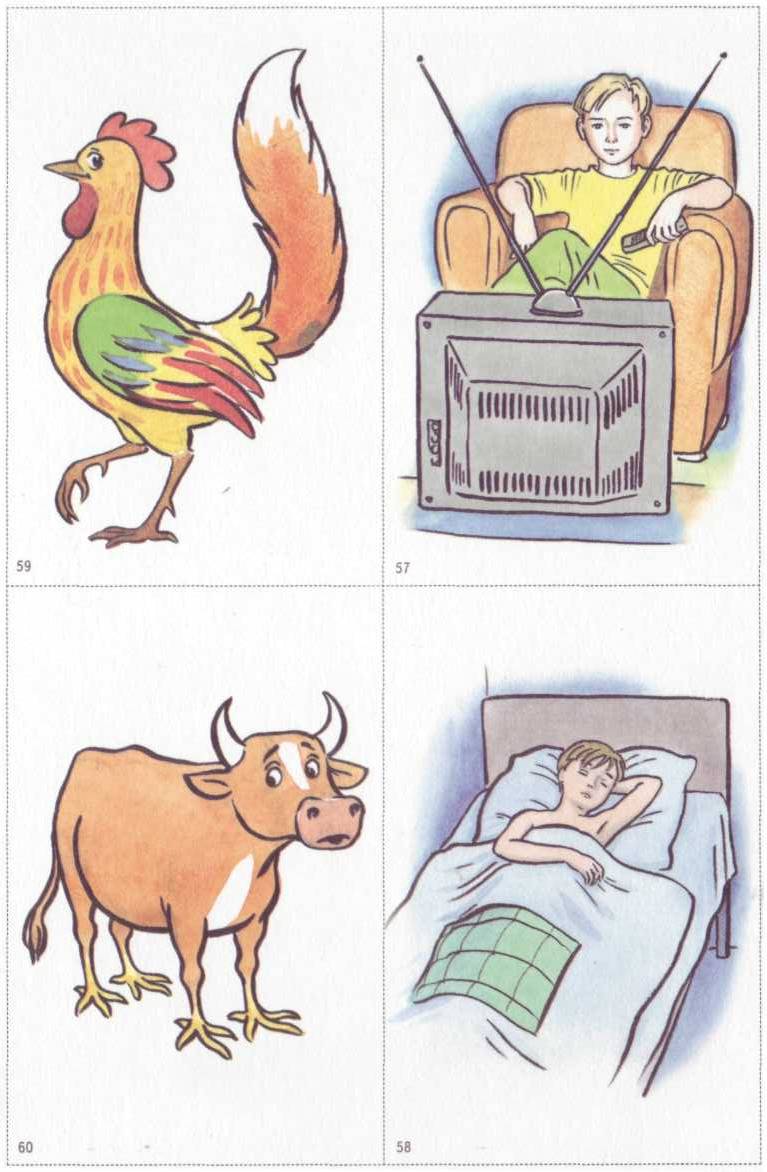 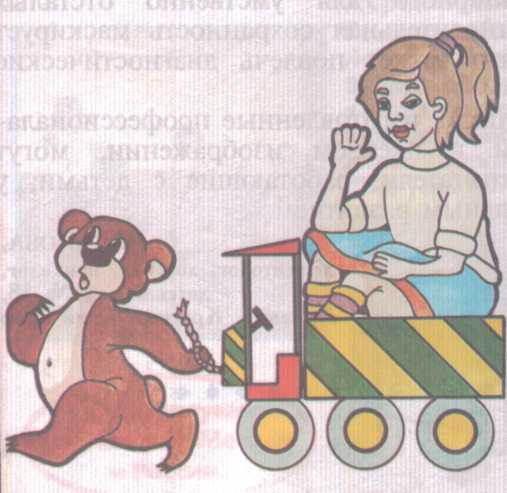 